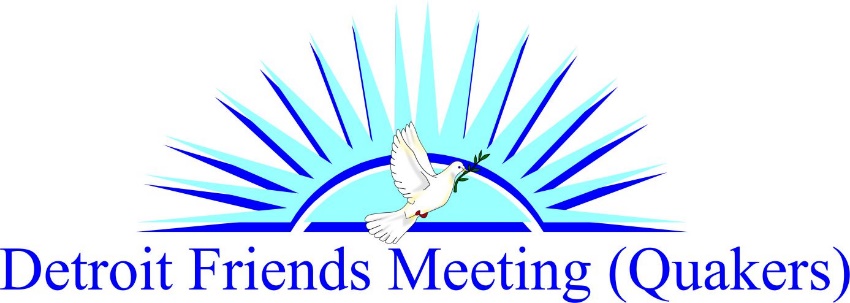 Mission and InvitationWho are the builders of and worshippers at this meeting house? Are we only a sect of the past, or do we really exist today?We, who have been called Seekers of Truth, Quakers, and Friends are members of the Religious Society of Friends. Yes we are a sect, but we do not separate ourselves from the world about us.We believe God is present in every person and that peace is preferable to war.  We gather in communal worship to wait on the Spirit of God. Sometimes It moves us in other ways.We have no formal creed, no ritual, dogma, nor liturgy. Instead, to help us follow Divine guidance we pose, both individually and corporately, searching queries; we strive to trust to love rather than react to fear; we work for peace because we believe it is the only way; we are led to implement our concerns for the equal rights of all. Many of us have been drawn to this religion – Quakerism – because of its dual commitment to spiritual awareness and social action.These beliefs are not always easy to hold or honor with action, but our search has led us to commit ourselves to them.Perhaps this approach of Friends could be helpful and meaningful to you. We welcome you to accept our invitation to search with us at this or any other meeting house or place. If you wish, please come to join with us for worship. Your children are also welcome either at Meeting for Worship or First Day School.